Confidentiality All information will be stored securely and kept confidential to the Investigation Administrator and the Complaints Committees. Please submit the following information, using the boxes provided. All fields are mandatory. Date upon which complaint is submitted Complainant’s Details Name of Member Code of Conduct Clause(s) Contravened Matter of ComplaintDate of event which has given rise to the complaint (must be within the previous 12 months) Associated documentation  Please note additional documentation may be requested by the Investigation Committee. COMPLAINT FORM 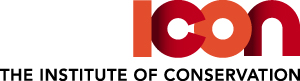 BEFORE COMPLETING THIS FORM:Read Icon’s Complaints Procedure Read Icon’s Code of Conduct Read Icon’s Professional Standards NameAddressEmail Telephone Point Number Code of Conduct Clause (from Code of Conduct)Please send a signed copy of the form and associated documentation to: Michael Nelles Membership Manager Icon, the Institute of Conservation mnelles@icon.org.uk 